09.02.2018  № 201О реализации инициативного бюджетирования в городе ЧебоксарыВ соответствии с Федеральным законом Российской Федерации от 06.10.2003 №131-ФЗ «Об общих принципах организации местного самоуправления в Российской Федерации»,  Указом Главы Чувашской Республики №7 от 30.01.2017 «О реализации на территории Чувашской Республики проектов развития общественной инфраструктуры, основанных на местных инициативах», в целях вовлечения граждан в обсуждение и принятие решений по эффективному распределению части средств бюджета города Чебоксары, содействия решению вопросов местного значения, внедрения механизмов инициативного бюджетирования, дополнительного стимулирования и развития взаимодействия на местном уровне органов местного самоуправления и населения муниципального образования  администрация города Чебоксары постановляет:1. Утвердить Положение о реализации инициативного бюджетирования в городе Чебоксары согласно приложению №1 к настоящему постановлению.2. Утвердить Порядок проведения конкурсного отбора проектов инициативного бюджетирования в городе Чебоксары согласно     приложению №2 к настоящему постановлению.3. Настоящее постановление вступает в силу со дня его официального опубликования.4. Управлению информации, общественных связей и молодежной политики администрации города Чебоксары опубликовать настоящее постановление в средствах массовой информации.5. Контроль за исполнением настоящего постановления возложить на заместителя главы администрации по экономическому развитию и финансам  Н.В. Колебанову.Глава администрации города Чебоксары                                    А.О. ЛадыковПриложение № 1Утверждено постановлением администрации города Чебоксары
от 09.02.2018 № 201Положение 
о реализации инициативного бюджетирования в городе ЧебоксарыНастоящее Положение направлено на активизацию участия жителей муниципального образования города Чебоксары (далее - жители) в осуществлении местного самоуправления и решении вопросов местного значения посредством реализации на территории города Чебоксары проектов инициативного бюджетирования.I. Основные понятия, используемые в настоящем ПоложенииДля целей настоящего Положения используются следующие основные понятия:инициативное бюджетирование - форма участия жителей в решении вопросов местного значения посредством определения направлений расходования бюджетных средств;участники проектов инициативного бюджетирования – жители города Чебоксары, территориальные общественные самоуправления (далее - ТОС), товарищества собственников жилья (далее – ТСЖ), юридические лица, индивидуальные предприниматели, общественные организации, осуществляющие свою деятельность на территории города Чебоксары;инициативная группа - группа жителей, самоорганизованная на основе общности интересов с целью решения вопросов местного значения;проект инициативного бюджетирования - проект, подготовленный инициативной группой и оформленный в соответствии с требованиями настоящего Положения; муниципальная конкурсная комиссия инициативного бюджетирования (далее - муниципальная комиссия) - коллегиальный совещательный орган, созданный для проведения конкурсного отбора проектов инициативного бюджетирования на муниципальном уровне;республиканская конкурсная комиссия инициативного бюджетирования (далее - республиканская комиссия) - коллегиальный орган, созданный для проведения конкурсного отбора проектов инициативного бюджетирования на республиканском уровне. II. Цель, задачи и принципы инициативного бюджетирования1. Целью инициативного бюджетирования является активизация участия жителей в определении приоритетов расходования средств местного бюджета и поддержка инициатив жителей в решении вопросов местного значения.2. Задачами инициативного бюджетирования являются:повышение эффективности бюджетных расходов за счет вовлечения жителей в процессы принятия решений на местном уровне и усиление гражданского контроля за деятельностью органов местного самоуправления города Чебоксары в ходе реализации проектов инициативного бюджетирования;повышение открытости деятельности органов местного самоуправления города Чебоксары;развитие взаимодействия органов местного самоуправления и населения города Чебоксары.3. Принципами инициативного бюджетирования являются:конкурсность отбора проектов инициативного бюджетирования;равная доступность для всех жителей муниципального образования в выдвижении проектов инициативного бюджетирования для участия в конкурсном отборе;открытость и гласность процедур проведения конкурсного отбора.III. Порядок выбора жителями проектов инициативного бюджетирования1. Отбор проектов инициативного бюджетирования для рассмотрения муниципальной комиссией, выбор представителей инициативных групп для участия в работе муниципальной комиссии осуществляются на собраниях жителей, ТОС, ТСЖ.Собрание жителей может выбрать как один, так и несколько проектов инициативного бюджетирования, одного или нескольких представителей инициативных групп. По итогам проведения собрания оформляется протокол.Инициативная группа может собирать подписи в поддержку проекта инициативного бюджетирования.2. Проекты инициативного бюджетирования, выбранные по итогам собрания жителей, направляются на рассмотрение в муниципальную комиссию.IV. Порядок проведения конкурсного отбора проектов инициативного бюджетирования муниципальной комиссиейМуниципальная комиссия осуществляет конкурсный отбор проектов инициативного бюджетирования в соответствии с  порядком, предусмотренным приложением №2  к настоящему постановлению  и с учетом требований,  установленных постановлением Кабинета Министров Чувашской Республики от 22.02.2017 №71.V. Порядок финансирования 
проектов инициативного бюджетирования1. Финансирование проектов инициативного бюджетирования осуществляется в денежной форме за счет средств республиканского бюджета Чувашской Республики, бюджета города Чебоксары, населения города Чебоксары, ТОС, ТСЖ, юридических лиц, индивидуальных предпринимателей, общественных организаций  в рамках действующего законодательства Российской Федерации.2. Порядок и объемы финансирования проектов инициативного бюджетирования, отобранных по результатам конкурсного отбора на республиканском уровне, устанавливаются в соответствии с нормативными правовыми актами Чувашской Республики. 3. Максимальное количество проектов инициативного  бюджетирования  и общая предельная сумма финансирования проектов инициативного бюджетирования устанавливаются администрацией города Чебоксары, исходя из общей суммы средств, предусмотренных решением о бюджете города Чебоксары на финансирование указанных проектов.4. Уровень софинансирования проектов инициативного бюджетирования, отобранных по результатам конкурсного отбора на республиканском уровне, составляет:за счет средств бюджета города Чебоксары не более 75 процентов стоимости проекта (части проекта);за счет средств жителей, ТОС, ТСЖ,  юридических лиц, индивидуальных предпринимателей, общественных организаций не менее 5 процентов стоимости проекта (части проекта).5. Средства, выделенные на финансирование проектов инициативного бюджетирования, носят целевой характер и не могут быть использованы на другие цели.6. Средства населения, направляемые на софинансирование проектов инициативного бюджетирования, прошедших конкурсный отбор на республиканском уровне, зачисляются в форме целевых безвозмездных поступлений в бюджет города Чебоксары.7.  Средства на проекты  инициативного бюджетирования могут выделяться только на проекты, по которым не предусмотрено финансирование за счет других направлений расходов республиканского бюджета Чувашской Республики и (или) местного бюджета.8. Средства, предусмотренные на реализацию проектов инициативного бюджетирования, распределяются между главным распорядителям бюджетных средств в соответствии с отраслевой направленностью проектов инициативного бюджетирования.9. Главные  распорядители бюджетных средств обеспечивают адресность и целевой характер использования денежных средств, выделяемых для реализации проектов инициативного бюджетирования.10. Главные  распорядители бюджетных средств предоставляют отчетность об использовании денежных средств, полученных от жителей, индивидуальных предпринимателей, ТОС, ТСЖ, общественных организаций, юридических лиц, по требованию представителя инициативной группы в течение 5 рабочих дней со дня предъявления требования._________________________________________________________Приложение № 2Утверждено постановлением администрации города Чебоксары
от 09.02.2018 № 201ПОРЯДОК проведения конкурсного отбора проектов инициативного бюджетирования  в городе ЧебоксарыI. Общие положения1.1. Порядок проведения конкурсного отбора проектов инициативного бюджетирования  в городе Чебоксары (далее -  Порядок) устанавливает процедуру проведения конкурсного отбора проектов инициативного бюджетирования в городе Чебоксары, направленных на решение вопросов местного значения, для получения субсидий из республиканского бюджета Чувашской Республики на реализацию проектов развития общественной инфраструктуры, основанных на местных инициативах (далее – проект, конкурсный отбор).1.2. Организатором конкурсного отбора является администрация города Чебоксары (далее - Администрация).Уполномоченным органом администрации города Чебоксары по организации конкурсного отбора является отдел инвестиций, промышленности и внешнеэкономических связей администрации города Чебоксары.1.3. Участниками конкурсного отбора являются жители города Чебоксары, территориальные общественные самоуправления (далее - ТОС), товарищества собственников жилья (далее – ТСЖ), юридические лица, индивидуальные предприниматели, общественные организации, осуществляющие свою деятельность на территории города Чебоксары (далее - участники конкурсного отбора).1.4. Целями проведения конкурсного отбора являются:вовлечение населения в процессы местного самоуправления;активизация участия жителей в определении приоритетов расходования средств бюджета города Чебоксары; развитие механизмов инициативного бюджетирования;определение наиболее социально значимых проектов;отбор проектов.1.5. Проведение конкурсного отбора осуществляется муниципальной конкурсной комиссией по инициативному бюджетированию в городе Чебоксары (далее – муниципальная комиссия).II. Организация и проведение конкурсного отбора2.1. Для организации и проведения конкурсного отбора Администрация:2.1.1. Формирует состав муниципальной комиссии.2.1.2. Определяет дату заседания муниципальной комиссии.2.1.3. Подготавливает извещение о  порядке проведения, условиях конкурсного отбора,  дате начала и окончания приема заявок на участие в конкурсном отборе проектов инициативного бюджетирования муниципальной комиссией (далее – заявка) и размещает соответствующее сообщение на сайте администрации города Чебоксары на Портале органов власти Чувашской Республики в информационно-телекоммуникационной сети "Интернет" (далее - официальный сайт).Извещение о проведении конкурсного отбора должно содержать следующую информацию:а) наименование и адрес организатора конкурсного отбора;б) адрес, дату, время начала и окончания приема заявок;в) перечень документов, представляемых на конкурсный отбор, и требования к их оформлению;г) контактные данные.Заявка на участие в конкурсном отборе представляется по форме согласно приложению №2 к настоящему Порядку. 2.1.4. Обеспечивает прием, регистрацию, учет и хранение поступивших от участников конкурсного отбора документов.2.1.5.  Осуществляет ведение реестра заявок.2.1.6. Осуществляет техническое обеспечение деятельности муниципальной комиссии.2.1.7. Организует заседание муниципальной комиссии.2.1.8. Размещает на официальном сайте решения муниципальной комиссии.2.1.9. Представляет заявку в республиканскую комиссию на участие в конкурсном отборе  в целях получения субсидии  из республиканского бюджета Чувашской Республики на реализацию проектов-победителей муниципального конкурсного отбора.III. Муниципальная комиссия и порядок ее работы3.1. В состав муниципальной комиссии включаются представители организатора конкурсного отбора, а также по согласованию депутаты  Чебоксарского городского Собрания депутатов,  представители общественных организаций города Чебоксары. Состав муниципальной комиссии утверждается распоряжением администрации города Чебоксары.3.2. Муниципальная комиссии формируется в составе председателя, заместителя председателя, секретаря и членов конкурсной комиссии.3.3. Муниципальная комиссия осуществляет следующие функции:рассматривает, оценивает проекты в соответствии с критериями оценки проектов инициативного бюджетирования согласно приложению №3 к настоящему Порядку;проверяет соответствие проектов требованиям, установленным настоящим Порядком;формирует итоговую оценку проектов, признанных соответствующими требованиям, установленным пунктами  4.1., 4.3., 4.4. настоящего Порядка;определяет перечень проектов - победителей конкурсного отбора.3.4 Заседания муниципальной комиссии проводятся не позднее 15 календарных дней со дня окончания приема заявок.3.5. Заседание муниципальной комиссии считается правомочным, если на нем присутствует более половины состава лиц, входящих в состав муниципальной комиссии.3.6. Решение муниципальной комиссии по итогам рассмотрения проектов принимается открытым голосованием простым большинством голосов.Члены муниципальной комиссии обладают равными правами при принятии решений.При равенстве голосов решающим является голос председательствующего на заседании муниципальной комиссии.3.7. По результатам заседания муниципальной комиссии в трехдневный срок составляется протокол, который подписывается всеми присутствовавшими на заседании членами муниципальной комиссии.3.8. Организационно-техническое обеспечение деятельности муниципальной комиссии осуществляется Администрацией..IV. Порядок подачи заявок на участие в конкурсном отборе4.1. Для участия в конкурсном отборе участники конкурсного отбора направляют в Администрацию в срок, указанный в извещении,  документы, указанные в приложениях №1 и №2 к настоящему Порядку, а также перечень представляемых документов по форме согласно приложению № 1 к настоящему Порядку.4.2. Участник конкурсного отбора дополнительно может представить материалы, подтверждающие актуальность и остроту проблемы, на решение которой направлена реализация проекта.Участник конкурсного отбора гарантирует, что вся информация, содержащаяся в заявке и прилагаемых к ней документах, является подлинной и достоверной.4.3. Заявка и документы представляются организатору конкурсного отбора на бумажном носителе в прошитом и пронумерованном виде, а также в форме электронного документа.4.4. К конкурсному отбору допускаются проекты, удовлетворяющие следующим требованиям:1) проекты направлены на решение вопросов местного значения и содержат мероприятия по развитию (строительство (реконструкция), капитальный и текущий ремонт, создание, обустройство и т.д.) следующих типов объектов общественной инфраструктуры города Чебоксары:объекты коммунального хозяйства, в том числе объекты электро-, тепло-, газо- и водоснабжения, водоотведения, объекты сбора (в том числе раздельного) твердых коммунальных отходов, объекты благоустройства территории населенных пунктов, входящих в состав городского округа, придомовых территорий многоквартирных домов, объекты уличного освещения;объекты социально-культурной сферы, в том числе дома культуры, школы, детские дошкольные объекты, объекты физической культуры и спорта (спортивные площадки, стадионы и т.д.);места массового отдыха населения;детские и игровые площадки;автомобильные дороги местного значения и сооружения на них;объекты для обеспечения первичных мер пожарной безопасности;места захоронения;2) реализация проекта осуществляется с привлечением средств населения города Чебоксары, средств ТОС, ТСЖ, юридических лиц, индивидуальных предпринимателей, общественных организаций;3) реализация проекта осуществляется в пределах одного финансового года.4.5. Участники конкурсного отбора не менее чем за 3 дня до даты проведения конкурсного отбора имеют право отозвать свою заявку и отказаться от участия в конкурсном отборе, сообщив об этом в письменном виде Администрации.4.6. Представленная в Администрацию заявка для участия в конкурсном отборе подлежит регистрации в журнале заявок под порядковым номером с указанием даты и времени ее представления. На копии перечня представленных документов делается отметка о дате и времени представления заявки (проекта) для участия в конкурсном отборе с указанием номера такой заявки.4.7. Заявки, представленные с нарушением требований, установленных пунктами 4.1, 4.3., 4.4. настоящего Порядка, к участию в конкурсном отборе не допускаются, при этом Администрация направляет мотивированное уведомление в течение 10 рабочих дней после даты окончания приема заявок и возвращает поданные заявки и прилагаемые документы.4.8. Заявки, представленные после окончания даты их приема, указанной в извещении о проведении конкурсного отбора, не принимаются и возвращаются участникам конкурсного отбора.V. Конкурсный отбор заявок 5.1. Конкурсный отбор проектов и подведение итогов осуществляются муниципальной комиссией.5.2. Победителями конкурсного отбора признаются проекты, набравшие по результатам итоговой оценки наибольшее количество баллов. В случае если по результатам итоговой оценки на одно призовое место претендуют несколько проектов, набравших одинаковое количество баллов, преимущество имеет проект, дата и время регистрации которого имеет более ранний срок.________________________________________________________Приложение №1
к Порядку проведения конкурсного отбора проектов инициативного бюджетирования в  городе ЧебоксарыПредседателю конкурсной комиссии по проведению конкурсного отбора
проектов инициативного бюджетирования в  городе Чебоксары ПЕРЕЧЕНЬ ДОКУМЕНТОВдля участия в конкурсном отборе проектов  инициативного бюджетирования в городе Чебоксары____________________________________________________________________(наименование участника конкурсного отбора)направляет следующие документы на участие в конкурсном отборе проектов инициативного бюджетирования в городе Чебоксары (далее- проект):заявка на участие в конкурсном отборе (далее - заявка) на __ л.; протокол собрания жителей города Чебоксары, ТОС, ТСЖ по идентификации проблемы в процессе ее предварительного рассмотрения на ___ л.;опросные листы, листы регистрации участников собрания жителей города Чебоксары, ТОС, ТСЖ по идентификации проблемы в процессе ее предварительного рассмотрения на ___ л.;протокол заключительного собрания жителей города Чебоксары, ТОС, ТСЖ по определению параметров проекта на ___ л.;листы регистрации участников заключительного собрания жителей города Чебоксары, ТОС, ТСЖ по определению параметров проекта на _ л.;гарантийные письма юридических лиц, индивидуальных предпринимателей, общественных организаций о готовности принять участие в софинансировании проекта в размерах, указанных в подпункте 4.1 пункта 4 заявки, на ___ л.;документы, подтверждающие стоимость проекта (проектно-сметная документация, экспертиза проекта при строительстве (реконструкции) объекта, локальный сметный расчет, прайс-лист на закупаемое оборудование или технику и т.д.), на ___ л.;в отношении проекта по строительству (реконструкции) объекта коммунального хозяйства протокол собрания жителей населенного пункта о согласии на потребление коммунальной услуги от создаваемого объекта коммунального хозяйства по тарифам на коммунальные ресурсы, устанавливаемым в порядке, определенном законодательством Российской Федерации о государственном регулировании цен (тарифов), на ___ л.Заявитель гарантирует, что вся информация, содержащаяся в заявке на участие в конкурсном отборе и прилагаемых к ней документах, является подлинной и достоверной.  ____ ____________ 20___ г.                             ____________ _______________________                                    (подпись)                   (расшифровка подписи)Приложение № 2
к Порядку проведения конкурсного отбора проектов инициативного бюджетирования в городе Чебоксары ЗАЯВКАна участие в конкурсном отборе проектов инициативного бюджетирования в городе Чебоксары1. Наименование проекта:___________________________________________________________________________   (наименование проекта в соответствии со сметной и технической документацией)2. Место реализации проекта:2.1. Район города Чебоксары:___________________________________________________________________________2.2. Населенный пункт, ТОС, ТСЖ:___________________________________________________________________________2.3. Численность населения города Чебоксары:___________________________________________________________________________(по состоянию на 01 января года, в котором подается заявка)2.4. Численность   населения   населенного пункта,   входящего в   составгорода Чебоксары, ТОС, ТСЖ:___________________________________________________________________________(по состоянию на 01 января года, в котором подается заявка)3. Описание проекта:3.1. Типология проекта:___________________________________________________________________________3.2. Описание проблемы, на решение которой направлен проект:______________________________________________________________________________________________________________________________________________________  (суть проблемы, ее негативные социально-экономические последствия, степень неотложности решения проблемы, текущее состояние объекта общественной инфраструктуры, предусмотренного проектом, и т.д.)3.3. Мероприятия по реализации проекта:Таблица 13.4. Ожидаемые результаты:___________________________________________________________________________         (как изменится ситуация после реализации проекта)          3.5. Наличие технической документации:существует ли необходимая техническая документация? да/нетесли да, опишите:___________________________________________________________________________  (описание существующей технической документации, к заявке необходимо     приложить проектно-сметную документацию на мероприятия, реализуемые  в рамках проекта, либо локально-сметный расчет)4. Информация для оценки проекта:4.1. Планируемые источники финансирования мероприятий проектаТаблица 2──────────────────────────────* Добровольные пожертвования, перечисляемые в бюджет города Чебоксары.Денежные поступления от юридических лиц, индивидуальных предпринимателей, ТОС, ТСЖТаблица 34.2. Социальная эффективность реализации проекта:4.2.1. Благополучатели проекта_________________________________________________________________________(группы населения, которые регулярно будут пользоваться результатами реализованного проекта (например, в случае ремонта улицы прямые благополучатели - это жители этой и прилегающих к ней улиц, которые  регулярно ходят или ездят по отремонтированной улице)Число прямых благополучателей: ________________________________________________4.2.2. Воздействие проекта на окружающую среду:окажет ли проект положительное влияние на состояние окружающей среды?да/нетесли да, какое именно: __________________________________________________________4.3. Участие     населения в   определении проекта   и содействие в   его реализации4.3.1. Число лиц, принявших участие в определении проблемы в     процессе предварительного рассмотрения:_______________________________________________________________                                  (согласно протоколам предварительных собраний, результатам анкетирования  и т.д.)                                                                  4.3.2. Число лиц, принявших участие в определении параметров проекта   на заключительном собрании жителей населенного пункта: ____________________________       (согласно протоколу собрания)4.3.3. Участие населения и юридических лиц, индивидуальных предпринимателей в реализации проекта:предполагается ли неденежный вклад населения? да/нет_______________________предполагается ли неденежный вклад юридических лиц, индивидуальных предпринимателей? да/нет_______________________________________________________4.4. Участие населения в обеспечении эксплуатации и содержания объекта общественной инфраструктуры после завершения реализации проекта:предполагается ли участие населения в эксплуатации и содержании объекта?да/нет __________________________________________________________________если да, опишите:________________________________________________________5. Ожидаемая продолжительность реализации проекта: _______ дней6. Сведения об инициативной группе:руководитель инициативной группы:___________________________________________________________________________             (фамилия, имя, отчество)Контактный телефон, факс:____________________e-mail: ____________________________________Состав  инициативной группы:______________________________________7. Дополнительная информация и комментарии:__________________________________________________________________________Проект поддержан населением на собрании граждан                     «______»_________________20___г.          (дата проведения собрания)                                                                                         Приложение №3к Порядку проведения конкурсного отбора проектов инициативного бюджетирования в городе Чебоксары КРИТЕРИИоценки проектов инициативного бюджетирования* Используется численность постоянного населения города Чебоксары по состоянию на 01 января года, в котором подается заявка на участие в конкурсном отборе проектов инициативного бюджетирования.                                         _________________________________________________________Чăваш РеспубликиШупашкар хулаАдминистрацийěЙЫШĂНУ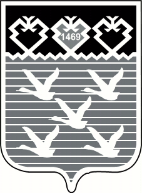 Чувашская РеспубликаАдминистрациягорода ЧебоксарыПОСТАНОВЛЕНИЕ№ ппВиды работ (услуг)Полнаястоимость, рублейОписание1.Разработка проектно-сметной, технической документации2.Ремонтно-строительные работы (в соответствии со сметой)3.Приобретение материалов 4.Приобретение оборудования 5.Обучение/консультирование6.Строительный контроль7.Прочие расходы (описание)Итого№ ппИсточники финансирования мероприятий проектаСумма, рублей1231.Денежные поступления от населения*2.Денежные поступления от ТОС, ТСЖ, юридических лиц, индивидуальных предпринимателей, общественных организаций*3.Бюджет города Чебоксары4.Субсидия из республиканского бюджета Чувашской РеспубликиИтого№ ппНаименование юридического лица,индивидуального предпринимателя, ТОС, ТСЖ, общественной организацииСумма,рублей1.2.3.Итого№ № п/пНаименование критерияЗначение критериев оценкиКоличество баллов1.Освещение информации о проекте инициативного бюджетирования в СМИ и/или размещение полиграфической продукции: листовки, объявления: приглашение к участию местных жителей (до собрания граждан)(СМИ:  интернет, периодические издания) нет01.Освещение информации о проекте инициативного бюджетирования в СМИ и/или размещение полиграфической продукции: листовки, объявления: приглашение к участию местных жителей (до собрания граждан)(СМИ:  интернет, периодические издания) да32.Проведение мероприятий, посвященных предварительному обсуждению проекта (подписные листы, анкеты, предварительные собрания, подомовой обход, в группе в социальных сетях и т.д)отсутствие предварительного обсуждения02.Проведение мероприятий, посвященных предварительному обсуждению проекта (подписные листы, анкеты, предварительные собрания, подомовой обход, в группе в социальных сетях и т.д)наличие предварительного обсуждения53.Степень участия населения в определении проблемы, заявленной в проекте  (процентное соотношение количества подписей в поддержку проекта к количеству зарегистрированных граждан в муниципальном образовании*)до 1 %13.Степень участия населения в определении проблемы, заявленной в проекте  (процентное соотношение количества подписей в поддержку проекта к количеству зарегистрированных граждан в муниципальном образовании*)от 1,01 до 5%33.Степень участия населения в определении проблемы, заявленной в проекте  (процентное соотношение количества подписей в поддержку проекта к количеству зарегистрированных граждан в муниципальном образовании*)свыше 5,01%54.Наличие видео и/или аудиозаписи с собрания граждан, на котором решается вопрос по участию в проектеотсутствует04.Наличие видео и/или аудиозаписи с собрания граждан, на котором решается вопрос по участию в проектев наличии15.Уровень софинансирования  проекта за счет средств населения, ТОС, ТСЖ, юридических лиц, индивидуальных предпринимателей, общественных организаций  в денежной форме (доля софинансирования в пределах не менее 5 % стоимости проекта)от 5% до 7 %15.Уровень софинансирования  проекта за счет средств населения, ТОС, ТСЖ, юридических лиц, индивидуальных предпринимателей, общественных организаций  в денежной форме (доля софинансирования в пределах не менее 5 % стоимости проекта)от 7,01 % до 10 %55.Уровень софинансирования  проекта за счет средств населения, ТОС, ТСЖ, юридических лиц, индивидуальных предпринимателей, общественных организаций  в денежной форме (доля софинансирования в пределах не менее 5 % стоимости проекта)свыше 10,01 до 15 %75.Уровень софинансирования  проекта за счет средств населения, ТОС, ТСЖ, юридических лиц, индивидуальных предпринимателей, общественных организаций  в денежной форме (доля софинансирования в пределах не менее 5 % стоимости проекта)Свыше 15%106.Удельный вес населения, получающего выгоду от реализации проекта  (прямых благополучателей) (процентов от зарегистрированных граждан муниципального образования)((Количество благополучателей/ количество зарегистрированных граждан муниципального образования ) *100%)до 1 %16.Удельный вес населения, получающего выгоду от реализации проекта  (прямых благополучателей) (процентов от зарегистрированных граждан муниципального образования)((Количество благополучателей/ количество зарегистрированных граждан муниципального образования ) *100%)от 1,01% до 5 %56.Удельный вес населения, получающего выгоду от реализации проекта  (прямых благополучателей) (процентов от зарегистрированных граждан муниципального образования)((Количество благополучателей/ количество зарегистрированных граждан муниципального образования ) *100%)свыше 5,01 %107.«Срок  жизни» результатов проекта (лет)до 1 лет17.«Срок  жизни» результатов проекта (лет)от 1 до 5 лет37.«Срок  жизни» результатов проекта (лет)свыше 5 лет58.Участие населения (неоплачиваемый труд, материалы и др.) в реализации проекта при наличии соответствующего документального подтверждения (калькуляция, смета, другое)не предусматривается08.Участие населения (неоплачиваемый труд, материалы и др.) в реализации проекта при наличии соответствующего документального подтверждения (калькуляция, смета, другое)предусматривается19.По итогам реализации проекта предусмотрено мероприятие: «Торжественное открытие с установлением таблички и освещением в СМИ».(СМИ:  интернет, периодические издания.Размер и формат таблички: на усмотрение заявителя. Обязательно: табличка должна быть установлена вблизи или на реализованном проекте с указанием: названия проекта, информации, что проект инициативного бюджетирования, год реализации проекта.Например: «Экологическая тропа. Проект инициативного бюджетирования» 2017 год.)не предусмотрено09.По итогам реализации проекта предусмотрено мероприятие: «Торжественное открытие с установлением таблички и освещением в СМИ».(СМИ:  интернет, периодические издания.Размер и формат таблички: на усмотрение заявителя. Обязательно: табличка должна быть установлена вблизи или на реализованном проекте с указанием: названия проекта, информации, что проект инициативного бюджетирования, год реализации проекта.Например: «Экологическая тропа. Проект инициативного бюджетирования» 2017 год.)предусмотрено110.Проектом предусмотрено дальнейшее его содержаниене предусмотрено010.Проектом предусмотрено дальнейшее его содержаниепредусмотрено111.Оригинальность/необычность (использование инновационных подходов и новых технологий в проекте)нет011.Оригинальность/необычность (использование инновационных подходов и новых технологий в проекте)да311.Оригинальность/необычность (использование инновационных подходов и новых технологий в проекте)да1